Drzewka z rolek po papierze do nauki liczenia           Jeśli zależy nam na tym, aby dziecko nauczyło się abstrakcyjnego myślenia to zamiast tłumaczyć dziecku i kazać wkuwać na pamięć pewne zagadnienia, pozwólmy mu ich doświadczać i poszukiwać rozwiązań w codziennym życiu i zabawie. Nauka dodawania i odejmowania na konkretach to zagadnienie, które warto przyswoić w formie zabawy. Wykonane z kolorowego papieru i rolek drzewka z różną ilością jabłuszek, świetnie pomogą i zachęcą dziecko do nauki liczenia.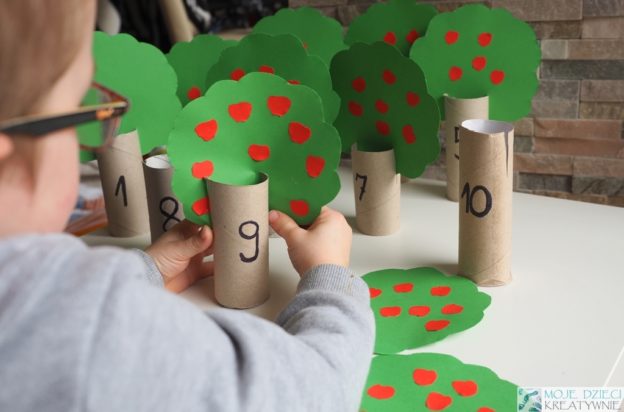 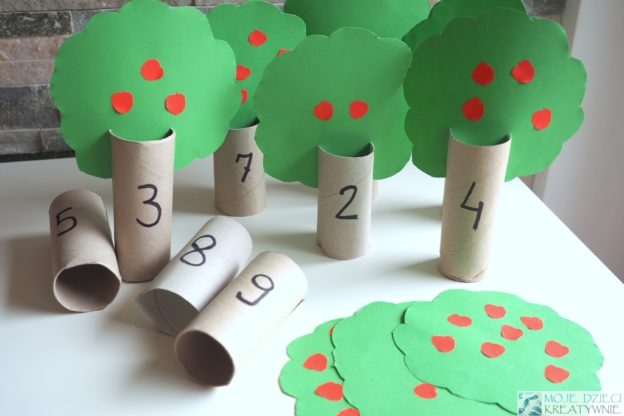 